О внесении изменений в Устав  						Бичурга-Баишевского сельского поселения   Шемуршинского района Чувашской  Республики  	В соответствии с Федеральными законами от 06 октября 2003 г. № 131-ФЗ «Об общих принципах организации местного самоуправления в Российской Федерации»,  от 29  июля 2018 г. № 244-ФЗ  «О внесении изменений в Федеральный закон  «Об общих принципах  организации местного самоуправления в Российской Федерации» в части  права органов местного самоуправления городского, сельского поселения, муниципального района, городского округа, городского округа  с внутригородским делением, внутригородского района на осуществление мероприятий по защите прав потребителей», от 30 октября 2018 г. № 387-ФЗ  «О внесении изменений в статьи 2 и 28  Федерального закона  "Об общих принципах организации местного самоуправления в Российской Федерации»  Собрание депутатов Бичурга-Баишевского сельского поселения Шемуршинского района Чувашской Республики  решило:	1. Внести в Устав Бичурга-Баишевского сельского поселения Шемуршинского района Чувашской Республики, принятый решением Собрания депутатов Бичурга-Баишевского сельского поселения Шемуршинского района Чувашской Республики от 25 марта 2011 г. № 1 (с изменениями, внесенными решениями Собрания депутатов Бичурга-Баишевского сельского поселения Шемуршинского района Чувашской Республики от 20 декабря 2011 года №2,  от 26 ноября 2012 года № 1, от 6 мая 2013 года №1, от 10 июля 2014 года № 33.1, от 07 ноября 2014 года № 1, от 26 июня 2015 года № 1, от 29 февраля 2016 года №1, от 06 сентября 2016 года № 1,от 12 мая 2017 года №1, от 18 декабря 2017 года № 1, от 24 июля 2018 года №1)  следующие изменения:	1) в части 7  статьи 5:            а) в абзаце первом слова «в периодическом печатном издании «Вести Бичурга-Баишевского сельского поселения» исключить;   б)   дополнить абзацами  следующего содержания:«Официальным опубликованием муниципального правового акта или соглашения, заключенного между органами местного самоуправления, считается первая публикация его полного текста в периодическом печатном издании «Вести Бичурга-Баишевского сельского поселения», распространяемом в Бичурга-Баишевском сельском поселении.Для официального опубликования (обнародования) муниципальных правовых актов и соглашений органы местного самоуправления Бичурга-Баишевского сельского поселения вправе также использовать сетевое издание. В случае опубликования (размещения) полного текста муниципального правового акта в официальном сетевом издании объемные графические и табличные приложения к нему в печатном издании могут не приводиться.»;	 2) пункт 24 статьи  6 дополнить словами: «, направление уведомления о соответствии указанных в уведомлении о планируемых строительстве или реконструкции объекта индивидуального жилищного строительства или садового дома (далее - уведомление о планируемом строительстве) параметров объекта индивидуального жилищного строительства или садового дома установленным параметрам и допустимости размещения объекта индивидуального жилищного строительства или садового дома на земельном участке, уведомления о несоответствии указанных в уведомлении о планируемом строительстве параметров объекта индивидуального жилищного строительства или садового дома установленным параметрам и (или) недопустимости размещения объекта индивидуального жилищного строительства или садового дома на земельном участке, уведомления о соответствии или несоответствии построенных или реконструированных объекта индивидуального жилищного строительства или садового дома требованиям законодательства о градостроительной деятельности при строительстве или реконструкции объектов индивидуального жилищного строительства или садовых домов на земельных участках, расположенных на территориях поселений, принятие в соответствии с гражданским законодательством Российской Федерации решения о сносе самовольной постройки, решения о сносе самовольной постройки или ее приведении в соответствие с предельными параметрами разрешенного строительства, реконструкции объектов капитального строительства, установленными правилами землепользования и застройки, документацией по планировке территории, или обязательными требованиями к параметрам объектов капитального строительства, установленными федеральными законами (далее также - приведение в соответствие с установленными требованиями), решения об изъятии земельного участка, не используемого по целевому назначению или используемого с нарушением законодательства Российской Федерации, осуществление сноса самовольной постройки или ее приведения в соответствие с установленными требованиями в случаях, предусмотренных Градостроительным кодексом Российской Федерации.»;	 3)  часть 1 статьи 6.1 дополнить пунктом 16 следующего содержания:«16) осуществление мероприятий по защите прав потребителей, предусмотренных Законом Российской Федерации от 7 февраля 1992 года № 2300-I «О защите прав потребителей».»;   4) в статье 14:    а) в части 4   слова «по проектам и вопросам, указанным в части 3 настоящей статьи,» исключить;             б) дополнить частью 6 следующего содержания:«6. Решение о проведении публичных слушаний должно приниматься не позже чем за 20 дней до даты рассмотрения соответствующим органом или должностным лицом проекта муниципального правового акта Бичурга-Баишевского сельского поселения Шемуршинского района Чувашской Республики. Решение о проведении публичных слушаний по проекту Устава Бичурга-Баишевского сельского поселения Шемуршинского района Чувашской Республики  или по проекту муниципального правового акта о внесении изменений или дополнений в  Устав Бичурга-Баишевского сельского поселения Шемуршинского района Чувашской Республики должно приниматься не позже чем за 35 дней до даты рассмотрения проекта. 	 Публичные слушания проводятся не позже чем за 7 дней до дня рассмотрения проекта.  	 Решение о проведении публичных слушаний и проект соответствующего муниципального правового акта  с информацией о месте и времени проведения публичных слушаний подлежат опубликованию  в периодическом печатном издании «Вести Бичурга-Баишевского сельского поселения» не позднее, чем за 7 дней до проведения слушаний. Решение о проведении публичных слушаний по проекту Устава Бичурга-Баишевского сельского поселения Шемуршинского района Чувашской Республики или по проекту муниципального правового акта о внесении изменений или дополнений в  Устав  Бичурга-Баишевского сельского поселения Шемуршинского района Чувашской Республики и их проекты с информацией о месте и времени проведения публичных слушаний подлежат опубликованию в периодическом печатном издании «Вести Бичурга-Баишевского сельского поселения» не позднее, чем за 30 дней до проведения слушаний.	 Результаты публичных слушаний должны быть опубликованы в периодическом печатном издании «Вести Бичурга-Баишевского сельского поселения» не позднее чем через 7 дней после проведения публичных слушаний,  включая мотивированное обоснование принятых решений.»;	5)  дополнить статьей 17.1  следующего содержания: «Статья 17.1.   Староста сельского населенного пункта1. Для организации взаимодействия органов местного самоуправления  Бичурга-Баишевского сельского поселения  и жителей сельского населенного пункта при решении вопросов местного значения в сельском населенном пункте, расположенном в Бичурга-Баишевском сельском поселении, может назначаться староста сельского населенного пункта.2. Староста сельского населенного пункта назначается Собранием депутатов  Бичурга-Баишевского сельского поселения по представлению схода граждан сельского населенного пункта из числа лиц, проживающих на территории данного сельского населенного пункта и обладающих активным избирательным правом.3. Староста сельского населенного пункта не является лицом, замещающим государственную должность, должность государственной гражданской службы, муниципальную должность или должность муниципальной службы, не может состоять в трудовых отношениях и иных непосредственно связанных с ними отношениях с органами местного самоуправления.4. Старостой сельского населенного пункта не может быть назначено лицо:1) замещающее государственную должность, должность государственной гражданской службы, муниципальную должность или должность муниципальной службы;2) признанное судом недееспособным или ограниченно дееспособным;3) имеющее непогашенную или неснятую судимость.5. Срок полномочий старосты сельского населенного пункта составляет 5 лет.Полномочия старосты сельского населенного пункта прекращаются досрочно по решению Собрания депутатов Бичурга-Баишевского сельского поселения, в состав которого входит данный сельский населенный пункт, по представлению схода граждан сельского населенного пункта, а также в случаях, установленных пунктами 1 - 7 части 10 статьи 40 Федерального закона «Об общих принципах организации местного самоуправления в Российской Федерации».6. Староста сельского населенного пункта для решения возложенных на него задач:1) взаимодействует с органами местного самоуправления, муниципальными предприятиями и учреждениями и иными организациями по вопросам решения вопросов местного значения в сельском населенном пункте;2) взаимодействует с населением, в том числе посредством участия в сходах, собраниях, конференциях граждан, направляет по результатам таких мероприятий обращения и предложения, в том числе оформленные в виде проектов муниципальных правовых актов, подлежащие обязательному рассмотрению органами местного самоуправления;3) информирует жителей сельского населенного пункта по вопросам организации и осуществления местного самоуправления, а также содействует в доведении до их сведения иной информации, полученной от органов местного самоуправления;4) содействует органам местного самоуправления в организации и проведении публичных слушаний и общественных обсуждений, обнародовании их результатов в сельском населенном пункте.7. Гарантии деятельности и иные вопросы статуса старосты сельского населенного пункта устанавливаются решением Собрания депутатов Бичурга-Баишевского  сельского поселения  в соответствии с законом Чувашской Республики.»;6) статью 59 дополнить частью 7 следующего содержания:«7. Официальное опубликование Устава Бичурга-Баишевского сельского  поселения, решения Собрания депутатов Бичурга-Баишевского сельского  поселения  о внесении в Устав Бичурга-Баишевского сельского  поселения изменений и (или) дополнений также осуществляется посредством опубликования (размещения) на портале Министерства юстиции Российской Федерации «Нормативные правовые акты в Российской Федерации» (http://pravo-minjust.ru, http://право-минюст.рф) в информационно-телекоммуникационной сети «Интернет».».	2. Настоящее решение вступает в силу после его государственной регистрации и официального опубликования.Председатель Собрания депутатовБичурга-Баишевского сельскогопоселения Шемуршинского района			    		              А.Г.ПетровГлава Бичурга-Баишевского сельскогопоселения Шемуршинского района		          Чувашской Республики                                                                 			  В.В.Угарин  ЧЁВАШ РЕСПУБЛИКИШЁМЁРШЁ РАЙОН,ЧУВАШСКАЯ РЕСПУБЛИКА ШЕМУРШИНСКИЙ РАЙОН ПЁЧЁРЛЁ ПАШЪЕЛЯЛ ПОСЕЛЕНИЙ,Н ДЕПУТАТСЕН ПУХЁВ, ЙЫШЁНУ  17        12       2018     № 1Пёчёрлё Пашъел ял.СОБРАНИЕ ДЕПУТАТОВ БИЧУРГА-БАИШЕВСКОГО СЕЛЬСКОГО  ПОСЕЛЕНИЯ                 РЕШЕНИЕ          17          12      2018     № 1          село Бичурга-Баишево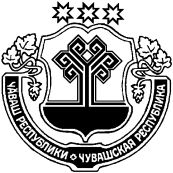 